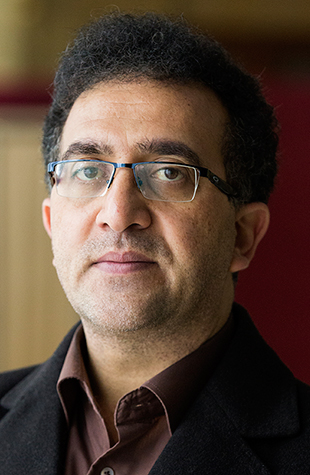 دانشیار دانشکده علوم اجتماعی- دانشگاه تهرانحسین میرزائیتلفن دفتر:  +98 (21)پست الکترونیکی: hmirzaie@ut.ac.irتحصیلاتP.H.D,1384,جامعه شناسی,تهران
M.S,1378,جامعه شناسی,علامه طباطبایی
کارشناسی,1376,پژوهشگری علوم اجتماعی,تهران
زمینههای تخصصیو حرفهایسوابق کاري و فعالیت های اجراییعضو هیات ممیزه پژوهشگاه علوم انسانی و مطالعات فرهنگی-(1400-1400)
عضو هیات ممیزه پژوهشگاه علوم انسانی و مطالعات فرهنگی-(1397-1399)
دبیر نهمین جشنواره بین المللی فارابی-(از 1396)
عضو هیات ممیزه پژوهشگاه علوم انسانی و مطالعات فرهنگی-(1395-1397)
رییس دبیرخانه هشتمین جشنواره بین المللی فارابی-(1395-1396)
نماینده گروه مطالعات توسعه در کمیته ارزیابی کیفیت دانشگاه نهران-(1392-1393)
فعالیت های علمیمقالات- تحلیل جامعه شناختی توسعه نامتعادل منطقه ای و ذهنیت اجتماعی مردم مناطق مرزی کردستان (با تأکید بر برنامه‌های توسعه بعد از انقلاب). شریف پور حامد, میرزائی حسین, ایمانی جاجرمی حسین (1402)., نشریه توسعه محلی ( روستایی - شهری)توسعه روستایی سابق, 14(3).

- حق ارث در بین زنان عشایر (مورد مطالعه: طایفه سِیَل در شهرستان دلفان، استان لرستان). بابایی محبوبه, رفیع فر جلال الدین, میرزائی حسین (1401)., نامه انسان شناسی, 19(35), 13-40.

- دلایل و پیامدهای تبدیل روستا به شهر از نگاه روستاییان با تأکید بر ساختار اجتماعی و هویتی (مورد مطالعه: قلعه نو). تاج زاده زهره, ایمانی جاجرمی حسین, میرزائی حسین, زنگنه شهرکی سعید (1401)., نشریه توسعه محلی ( روستایی - شهری)توسعه روستایی سابق, 14(2), 353-370.

- تبیین الگوی تبدیل روستا به شهر با تأکید بر حق به سکونتگاه‌های‌ روستایی (مورد مطالعه: شهر قلعه نو). تاج زاده زهره, ایمانی جاجرمی حسین, فیروزآبادی سید احمد, زنگنه شهرکی سعید, میرزائی حسین (1400)., مجله جامعه شناسی ایران, 22(4).

- برساختی جامعه شناسانه از منفعت: با تأکید بر فهم بوردیویی از منفعت. اکبری یونس, میرزائی حسین, ودادهیر ابوعلی (1399)., فصلنامه مطالعات و تحقیقات اجتماعی در ایران, 9(4), 1027-1052.

- بررسی نسبت منفعت درون میدانی با کردار اقتصادی در میدان های روستایی و عشایری شهرستان گیلانغرب: پژوهشی در جامعه شناسی منفعت. اکبری یونس, میرزائی حسین, ودادهیر ابوعلی (1399)., فصلنامه مطالعات جامعه شناختی(نامه علوم اجتماعی), 27(1), 339-368.

- مطالعۀ نحوۀ اثرگذاری متغیرهای اجتماعی و فرهنگی بر مدیریت ریسک در صنایع کوچک و متوسط (مورد مطالعه: خوشۀ صنعتی کفش تهران). ازکیا مصطفی, میرزائی حسین, اکبری حامد (1397)., نشریه توسعه محلی ( روستایی - شهری)توسعه روستایی سابق, 10(2).

- بررسی جامعه شناختی عوامل مؤثر بر مهاجرت روستاییان استان ایلام به کشور استرالیا (مطالعهی موردی روستای آبهر پایین ). میرزائی حسین, باباخانی احسان (1397)., مجله مطالعات اجتماعی ایران, 12(1).

- ارزیابی عوامل مؤثر در ناکامی طرح های تجمیع مناطق روستایی )مطالعه موردی : شهرستان پاوه، بخش نوسود ، شهرک شرام(. طالب مهدی, میرزائی حسین, نادری عفوات (1396)., مسکن و محیط روستا, 36(157), 117-130.

- نقدی بر برخی از مضامین پنهان و آشکار آثار دورکیم. وثوقی منصور, میرزائی حسین, اکبری یونس (1396)., فصلنامه مطالعات جامعه شناختی(نامه علوم اجتماعی), 23(2).

- بررسی جامعه شناختی خانه های دوم در ایران و پیامدهای آن. اشتری مهرجردی اباذر, میرزائی حسین, فیروزآبادی سید احمد, ایمانی جاجرمی حسین (1395)., برنامه ریزی رفاه و توسعه اجتماعی, 7(28).

- بررسی انتقادی سینمای روستایی ّپس از انقلاب اسلامی در ایران. میرزائی حسین, خیراللهی علیرضا (1394)., فصلنامه مطالعات فرهنگی و ارتباطات, 11(41), 13-38.

- بررسی رابطه میان مفاهیم سبک زندگی و هویت مذهبی در شهر و روستا (مورد مطالعه: جوانان 30-18 ساله شهر بوکان و سه روستا (سلامت، کورهکانی و گلولان سفلی)). فیروزآبادی سید احمد, میرزائی حسین, جاذبی خالد (1394)., فصلنامه توسعه اجتماعی (توسعه انسانی سابق), 10(2).

- بررسی رابطه ی نوسازی و تکثرگرایی دینی در بین جوانان شهر و روستاهای سنندج. میرزائی حسین, باباصفری نافع (1394)., فصلنامه مطالعات جامعه شناختی(نامه علوم اجتماعی), 22(1), 103-129.

- بازار مرزی و مناطق روستایی: بررسی نقش و جایگاه روستاییان در بازار مرزی شهرستان بانه. امیرپناهی محمد, طالب مهدی, میرزائی حسین (1394)., فصلنامه پژوهش های روستایی, 6(3).

- مطالعه میزان و نوع استفاده از ماهواره و رابطه ی آن با دینداری جوانانِ شهر و روستاهای سنندج. میرزائی حسین, باباصفری نافع (1394)., Global Media Journal-Canadian Edition, 10(1), 1-21.

- بررسی رابطه نوسازی و تغییر نگرش ها و رفتارهای دینی جوانان شهر و روستاهای سنندج. میرزائی حسین, شریعتی مزینانی سارا, باباصفری نافع (1394)., فصلنامه مطالعات و تحقیقات اجتماعی در ایران, 3(4), 603-637.

- ریشه‌یابی دلایل موافقت و مخالفت کشاورزان با مشارکت در طرح‌های یکپارچه‌سازی اراضی (مورد مطالعه: روستاهای منتخب شهرستان بوکان). میرزائی حسین, طالب مهدی, کاکه پور محمد (1394)., پژوهش های جغرافیای انسانی, 47(2), 337-349.

- بررسی تأثیر بازارچه های مرزی بر کیفیت زندگی روستاییان مرزنشین (مورد مطالعه: بازارچه های مرزی و روستاهای شهرستان مریوان). میرزائی حسین, عبده زاده سیروان (1393)., نشریه توسعه محلی ( روستایی - شهری)توسعه روستایی سابق, 6(2), 255-278.

- تحلیل جامعه‌شناختی عوامل تأثیرگذار بر تمایل کشاورزان به مشارکت در طرح‌های یکپارچه‌سازی اراضی (مورد مطالعه: روستاهای منتخب شهرستان بوکان). میرزائی حسین, کاکه پور محمد (1392)., نشریه توسعه محلی ( روستایی - شهری)توسعه روستایی سابق, 5(1), 159-182.

- ارزیابی نقش مشارکت در طرحهای توسعه مناطق روستایی ( بررسی موردی:طرح های تجمیع مناطق روستایی ). طالب مهدی, میرزائی حسین,  عفوات نادری (1391)., نشریه توسعه محلی ( روستایی - شهری)توسعه روستایی سابق, 4(1), 18-1.

- بررسی خرده فرهنگ جوانان ایران در محتوی اشعار موسیقی پاپ. میرزائی حسین,  انسیه ساداتی,  راحله کاردوانی,  مهدی اکبریان,  لیلا فتحی (1390)., JOURNAL OF SOCIOLOGY, 2(2), 158-141.

- بررسی رابطه بین صنعت و کیفیت زندگی (مقایسه موردی مناطق روستایی شهرستان قروه). غفاری غلامرضا, میرزائی حسین, کریمی علیرضا (1390)., نشریه توسعه محلی ( روستایی - شهری)توسعه روستایی سابق, 3(1), 1-24.

- مطالعات فرهنگی و صورتبندی دو گانه نظری - روش شناختی در بازنمایی دیگری.  امین پروین, میرزائی حسین (1389)., فصلنامه مطالعات فرهنگی دانشگاه تهران-برگ فرهنگ, -(22), 8-23.

- توانمند سازی صنعتی شدن و عوامل زمینه ای موثر برآن ( مطالعه موردی: مناطق روستایی شهرستان قروه ). میرزائی حسین, غفاری غلامرضا,  علیرضا کریمی (1389)., فصلنامه پژوهش های روستایی, 1(3), 129-99.

- برنامه رریزی تعاملی گردشگری روستایی با رهیافت ارزیابی مشارکتی روستایی. طالب مهدی, میرزائی حسین, بخشی زاده حسن (1389)., پژوهش های جغرافیای انسانی, 1(71), 34-19.

- نمایش دیگری : جایگاه غرب در سفرنامه های دوره ظهور مشروطیت.  امین پروین, میرزائی حسین (1389)., تحقیقات فرهنگی ایران, 3(9), 105-77.

- مبانی نظری مشارکت اجتماع روستایی در برنامه ریزی گردشگری روستایی در ایران. طالب مهدی,  حسن بخشی زاده, میرزائی حسین (1388)., فصلنامه روستا و توسعه, 11(4), 25-52.

- فردگرایی تاملی در ابعاد و شاخص ها. وثوقی منصور, میرزائی حسین (1387)., جامعه شناسی هنر و ادبیات- نامه علوم اجتماعی سابق, -(34), -.

- فرهنگ و شخصیت ایرانیان در سفرنامه های خارجی. میرزائی حسین,  جبار رحمانی (1387)., تحقیقات فرهنگی ایران, 1(3), 77-55.

- تحلیل محتوای پیامهای بازرگانی تلویزیونی با تاکید بر طبقه اجتماعی و سبک زندگی. میرزائی حسین,  سعیده امینی (1387)., فصلنامه مطالعات فرهنگی و ارتباطات, 2(6), 153-135.

- جامعه روستایی در اینه سینمای ایران برسی فیلمهای 1311تا 1357.  احسان جوانمرد, میرزائی حسین, ازکیا مصطفی (1386)., فصلنامه مطالعات فرهنگی و ارتباطات, 3(10), 29-50.

- فردگرایی و جمع گرایی ایرانیان از دید سیاحان خارجی. وثوقی منصور, میرزائی حسین,  جبار رحمانی (1385)., فصلنامه مطالعات فرهنگی و ارتباطات, 1(2,3), 322-303.

کنفرانس ها- جلال آل احمد و دانشگاه:فراسوی بیم و امید. میرزائی حسین (1399)., مجموعه مقالات دومین همایش "از مدارس نوین تا دانشگاه در ایران", 12-12 بهمن, تهران, ایران.

- وضعیت آموزش در ایران از قاجار تا پهلوی. میرزائی حسین (1397)., مجموعه مقالات اولین همایش "از مدارس نوین تا دانشگاه در ایران", 15-15 بهمن, تهران, ایران.

- Higher Education in Iran from 1985 to 2015; Social Justice and Social Responsibility. Mirzaei Hossein (2018)., XIX ISA CONGRESS OF  SOCIOLOGY, 15-21 July, Toronto, Canada.

- Leisure consumption in Iran,individualistic and collectivistic challenges. Mirzaei Hossein, Amini Saeideh (2017)., 13th conference of the European Sociological Association, 29 August-1 September, Athens, Greece.

- A discussion about Iranian individualism: family-oriented individualism in Iran. Mirzaei Hossein (2016)., 8th ESFR CONFERENCE :Changing Family Relation -Gender and Generation, 31 August-3 September, Dortmund, Germany.

- Individuality,Individualism and Individualization,a Deliberating about Iran. Mirzaei Hossein, Amini Saeideh (2016)., Third ISA Forum of Sociology, 10-14 July, Vienna, Austria.

کتب - آموزش عالی پساکرونا نگاهی به تجربهٔ آموزش عالی ایران در بحران کرونا و درس هایی برای موقعیت پساکرونا. میرزائی حسین (1400).

- جستارهایی در آموزش عالی،علم و بحران کرونا در ایران. میرزائی حسین (1399).

- جستارهایی در آموزش عالی،علم و بحران کرونا در ایران. میرزائی حسین (1399).

- جستارهایی در آموزش عالی،علم و بحران کرونا در ایران. میرزائی حسین (1399).

- جستارهایی در ابعاد فرهنگی و اجتماعی بحران ویروس کرونا در ایران. میرزائی حسین, رحمانی جبار (1399).

- اخلاق علم و آموزش عالی. میرزائی حسین (1398).

- مطالعات فرهنگی و اجتماعی آموزش عالی،علم و فناوری (مجموعه مقالات اولین همایش ملی). میرزائی حسین (1398).

- ایران از نگاه دیگری- منطق فرهنگ ایران در سفر نامه ها. رحمانی جبار, میرزائی حسین (1396).

- گزارش وضعیت اجتماعی کشور. قنبری برزیان علی, میرزائی حسین, همتی رضا (1395).

- در آمدی بر روش شناسی مطالعات فرهنگی،صورتبندی نظری ـ روش شناختی بازنمایی واستوارت هال. میرزائی حسین,  امین پروین (1393).

- تهران از چشم اندازهای فرهنگی اجتماعی ( فصل  2).  سید محمود  نجاتی حسینی, کوثری مسعود, میرزائی حسین,  مجتبی عبدی (1390).

مجلاتپایان نامه ها و رساله ها- بررسی رابطه سرمایه اجتماعی و توسعه پایدار روستایی (مورد مطالعه روستاهای سراب)، داود دلبری اوغانی، حسین میرزائی، کارشناسی ارشد،  95/07/01 

- مناسبات منفعت درون میدانی با کردار اقتصادی در میدانهای روستایی و عشایری شهرستان گیلانغرب: پژوهشی در جامعه شناسی منفعت، یونس اکبری، حسین میرزائی، دکتری،  1398/07/01 

- تحلیل نقادانه اقتصاد سیاسی گندم در ایران (مورد مطالعه روستاهای منطقه جاپلق ازنا)، یداله نعمتی، حسین میرزائی، کارشناسی ارشد،  1398/06/27 

- مطالعه جامعه‌شناختی رابطه سازمان‌های مردم نهاد و دولت در ایران (با تأکید بر دولت یازدهم )، زهرا بابایی، حسین میرزائی، کارشناسی ارشد،  1396/11/30 

- مطالعه جامعه شناختی خانه های دوم روستایی (مورد مطالعه روستاهای شهرستان فراهان)، اباذر اشتری مهرجردی، حسین میرزائی، دکتری،  1395/09/06 

- The Sociological Factors Affecting Immigration From The Village of Abhar -E Paeein to Australia and its Consequences on The Village (case study: Abhar -E paeein to Australia and its consequences on the village)، احسان باباخانی، حسین میرزائی، کارشناسی ارشد،  1395/07/13 

- ارزیابی تاثیرات اجتماعی طرح احداث سد بر اجتماعات محلی، داریوش موسایی، حسین میرزائی، کارشناسی ارشد،  1393/10/29 

- بررسی تجربه زیسته حضور زنان در مشاغل مردانه، راضیه سادات شاهمرادی زواره، حسین میرزائی، کارشناسی ارشد،  1392/12/21 

- بررسی الگوهای سبک زندگی جوانان( دهستان بیرون بشم، کلاردشت)، روزا پولادی، حسین میرزائی، کارشناسی ارشد،  1392/11/30 

- بررسی تأثیر بازارچه های مرزی بر کیفیت زندگی روستائیان مرزنشین مورد مطالعه: بازارچه های مرزی و روستاهای منتخب شهرستان مریوان، سیروان عبده زاده، حسین میرزائی، کارشناسی ارشد،  1392/11/19 

- بررسی عوامل مؤثربرمیزان شادی در میان دختران دبیرستانی " مورد مطالعه دبیرستان‏های دخترانه‏ی منطقه 6 آموزش و پرورش شهر تهران"، پروین صفری، حسین میرزائی، کارشناسی ارشد،  1392/07/16 

- بررسی جامعه‌شناختی توانمندی اجتماعی و اقتصادی، درک بومی از آن، عوامل مؤثر بر رشد آن و موانع در جامعه زنان روستایی، زهرا فرضی زاده، حسین میرزائی، دکتری،  1392/04/15 

- تحلیل محتوای کتب دوره ابتدای بر حسب انگیزه پیشرفت و بررسی مقایسه ای انگیزه پیشرفت دانش آموزان روستای خنگ و شهر بیرجند، معظمه بهلگردی، حسین میرزائی، کارشناسی ارشد،  1391/2/17 

- بررسی اثرات عوامل اجتماعی و اقتصادی (با محوریت فقر و کلیشه‌های جنسیتی) بر آسیب‌های اجتماعی زنان منطقه شهری و منطقه روستایی دیزج همدان، سارا بقایی، حسین میرزائی، کارشناسی ارشد،  1391/12/16 

- بررسی تطبیقی اثرات ریسک های اجتماعی بر میزان نشاط اجتماعی زنان شهری و روستایی دلیجان، سمیه حقی، حسین میرزائی، کارشناسی ارشد،  1391/09/08 

- بررسی عوامل اجتماعی سیاسی موثر بر بی تفاوتی اجتماعی (محله قزل قلعه منطقه 6 تهران , روستای نظام آباد اسلام شهر)، سارا غلامیان، حسین میرزائی، کارشناسی ارشد،  1391/08/24 

- بررسی جامعه شناختی روابط خارج از چارچوب ازدواج(به عنوان آسیبی اجتماعی)، ناهید احمدی، حسین میرزائی، کارشناسی ارشد،  1391/07/01 

- فردگرایی و رابطه آن با سبک زندگی (پیمایش زنان شهر تهران)، لیلا محتشم، حسین میرزائی، کارشناسی ارشد،  1391/07/01 

- مطالعه نسلی جهت گیری ارزشی سازگار با توسعه و عوامل موثر بر آن (مطالعه موردی ساکنین شهر و روستای بخش مرکزی شهرستان نور آباد ممسنی)، محسن احمدی، حسین میرزائی، کارشناسی ارشد،  1391/04/25 

- بررسی رابطه‌ی نوسازی و تغییر نگرش‌ها و رفتارهای دینیِ جوانانِ شهر و روستاهای سنندج، نافع باباصفری، حسین میرزائی، کارشناسی ارشد،  1391/04/20 

- Study of social context of rural and nomadic poetry and music and its relation with community development، عظیم لک قاسم آبادی، حسین میرزائی، کارشناسی ارشد،  1390/12/16 

- تاثیرات هویت بر توسعه فردی مورد مطالعه روستاهای خیرآباد و رکن آباد شهر سمنان، محمد امین سیادتی، حسین میرزائی، کارشناسی ارشد،  1390/07/20 

- بررسی میان نسلی سبک زندگی زنان (مطالعه موردی شهر یزد )، زهراالسادات جوادی، حسین میرزائی، کارشناسی ارشد،  1389/07/20 

- بررسی عوامل اجتماعی تاثیرگذار بر مشارکت اجتماعی (مطالعه موردی: روستاهای زازرم، کهریز و حسن بقعه از توابع شهرستان هرسین)، مهدی اختیاری، حسین میرزائی، کارشناسی ارشد،  1389/06/29 

- صنعتی شدن و تفاوت کیفیت زندگی (مطالعه موردی مناطق روستایی شهرستان قروه)، علی رضا کریمی، حسین میرزائی، کارشناسی ارشد،  1389/04/22 

- بررسی جامعه شناختی علل ماندگاری و تداوم استقرار جمعیت در مناطق روستایی مورد مطالعه : روستای قراخیل از توابع شهرستان قائمشهر، غلامحسین آذین، حسین میرزائی، کارشناسی ارشد،  1388/12/23 

- اکوتوریسم و آثار آن در توسعه مناطق روستایی (مطالعه موردی روستای: اورامان تخت)، وریا صفری، حسین میرزائی، کارشناسی ارشد،  1388/07/20 

- شناخت تاثیر مهاجرت مردان بر وضعیت اقتصادی-اجتماعی زنان سرپرست خانوار(خانوار کارگران مهاجر) و توانمندسازی آنان مطالعه موردی روستای سراب غضنفر از توابع شهرستان دلفان‏، استان لرستان، فرزانه میرزاوند، حسین میرزائی، کارشناسی ارشد،  1388/07/06 

- ارزیابی عوامل مؤثر در ناکامی طرحهای تجمیع مناطق روستایی (مطالعه موردی :شهرستان پاوه)، عفوات نادری، حسین میرزائی، کارشناسی ارشد،  1388/06/14 

- پتانسیل سنجی گردشگری پایدار روستایی در منطقه مهریز استان یزد، عصمت صالحی کهریزسنگی، حسین میرزائی، کارشناسی ارشد،  1387/09/16 

- بررسی علل مهاجرت روستاییان به شهر کرمانشاه(مطالعه موردی بر روستای پیرمحمد)، بهنام درخشان، حسین میرزائی، کارشناسی ارشد،  1387/09/13 

- بررسی امکان برنامه‌ریزی گردشگری روستایی در روستاهای شهرستان اردبیل (موردمطالعه روستای وکیل‌آباد ( سردابه ) )، حسن بخشی زاده، حسین میرزائی، کارشناسی ارشد،  1387/07/23 

- بررسی تغییرات سبک زندگی در جامعه روستایی (مطالعه موردی روستای آهنگر محله از توابع گرگان)، سکینه بیگم حسینی رودبارکی، حسین میرزائی، کارشناسی ارشد،  1387/03/22 

